Create a console application that downloads images from webpages. For us, let’s assume webpages look like this: <html>   <body>      <img src="pic1.bmp" alt="First pic" />      <img src="pic2.bmp" alt="Second pic" />      <img src="pic3.bmp" alt="Third pic" />   </body></html>The „alt” attribute must be ignored. An example XML can be found here: http://users.nik.uni-obuda.hu/cseri/zh2_gyakorlo/simplepage.html Create the following classes:ImageData: stores data: string URL, string FileName. FileName is the value of the img attribute (e.g.: „pic1.bmp”), the URL should be created from the HTML address (everything until the last slash character) and the filename (e.g.: „http://users.nik.uni-obuda.hu/cseri/zh2_gyakorlo/pic1.bmp”)WebpageProvider: Should have one method: XDocument Download(string url) that will download the XML file.ImageCollector: should have a method public IList<ImageData> GetImages(string url) that will return the ImageData instances read from the specified URL. The download of the XML file should be done by a WebpageProvider that is specified in the constructor.Operation When starting, the ImageCollector should be used to collect the image datas from the example address.For downloading an image, launch a new Task (multiple images should be downloaded at the same time). Use WebClient.DownloadFile() to download and save the image files. Every task should have its own line in the console, with its own specified colour (even and odd lines should have different colours). When starting the download, then “[FILENAME] … Downloading” should be displayed, and when the download is finished, then “[FILENAME] … Success”. 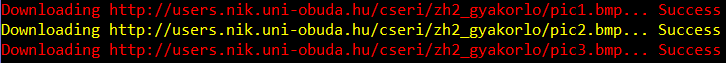 When all tasks are completed, then open all downloaded images using Process instances.Create a test project that tests the operation of the ImageCollector using a single test with valid test input. During the test, the ImageCollector should NOT use the real WebPageProvider, use a mock object instead.